9.1. Внутренняя оценка качества образования 2019 годФедеральным законом «Об образовании» определена необходимость функционирования в образовательной организации системы оценочной деятельности (ВСОКО). Школа определяет параметры ВСОКО в соответствии с региональной системой оценки качества образования Свердловской области. В таблице представлены мероприятия и планируемые результаты ВСОКОАнализа ВПР в 4-х классахАпрель 2019 годаОбразовательная организация: муниципальное казенное общеобразовательное учреждение городского округа Заречный «Средняя общеобразовательная школа № 4»Форма контроля качества образования: Всероссийские проверочные работы (тестирование)В соответствии с Федеральным законом от 29.12.2012 г. « 273-ФЗ «Об образовании в РФ», Законом Свердловской области от 15.07.2013 г. № 78-ОЗ «Об образовании в Свердловской области», на основании приказа Федеральной службы по надзору в сфере образования и науки №84 от 29.01.2019 «О проведении Федеральной службой по надзору в сфере образования и науки мониторинга качества подготовки обучающихся общеобразовательных организаций в 2019 году», с целью выявления уровня усвоения обучающимися 4х классов предметных и метапредметных умений по русскому языку, математике, окружающему миру в рамках программы начального общего образования школы, а также выявления элементов содержания, вызывающих наибольшие затруднения у обучающихся проведен мониторинг качества подготовки обучающихся 4-х классов по учебным предметам в форме проверочных работ:16 апреля 2019 г. по русскому языку (I часть)         18 апреля 2019 г. по русскому языку (II часть)            23 апреля 2019 г. по математике     25 апреля 2019 г. по окружающему миру.Принципы ВПР — это новые технологии, которые обеспечивают единую работу обучающихся всех школ страны, и единая система проведения, оценки и подхода к формированию заданий.Ключевыми особенностями ВПР являются:     – соответствие ФГОС НОО;– соответствие отечественным традициям преподавания учебных предметов;
– учет национально-культурной и языковой специфики многонационального российского общества;
– отбор для контроля наиболее значимых аспектов подготовки как с точки зрения использования результатов обучения в повседневной жизни, так и с точки зрения продолжения образования;– использование ряда заданий из открытого банка Национальных исследований качества образования (НИКО);– использование только заданий открытого типа.Что дают ВПР выпускникам начальной школы:- дают ученикам хорошую психологическую подготовку к экзаменам в 11-м и 9-м классах (ГИА и ЕГЭ);- проверяют объем и качество знаний, полученных на уровне начального общего образования;- ВПР заставят школьников систематически заниматься на протяжении всего учебного процесса, а не только в выпускном 4-м классе;- родителям будет понятна общая картина знаний ученика;- ВПР помогут усовершенствовать систему образования в ОО.В тестировании приняли участие  28 обучающихся 4а класса.Проведенные тестовые задания позволили оценить уровень общеобразовательной подготовки обучающихся 4 класса в соответствии с требованиями ФГОС и осуществить диагностику достижения предметных и метапредметных результатов, в том числе уровня сформированности универсальных учебных действий (УУД) и овладения межпредметными понятиями.Цель проведения ВПР: -  оценить  уровень  общеобразовательной  подготовки  обучающихся  4-х классов  в соответствии с ФГОС НОО по русскому языку, математике и окружающему миру; - провести диагностику достижения предметных и метапредметных результатов, в том числе уровня сформированности универсальных учебных действий (УУД) и овладения межпредметными  понятиями.Предусмотрена оценка сформированности следующих УУД.
Личностные действия: личностное, профессиональное, жизненное самоопределение.
Регулятивные действия: планирование, контроль и коррекция, саморегуляция.Общеучебные универсальные учебные действия: поиск и выделение необходимой информации; структурирование знаний;  осознанное и произвольное построение речевого высказывания в письменной форме; выбор наиболее эффективных способов решения задач в зависимости от конкретных условий; рефлексия способов и условий действия, контроль и оценка процесса и результатов деятельности; моделирование, преобразование модели.Логические универсальные действия: анализ объектов в целях выделения признаков; синтез, в том числе выведение следствий; установление причинно-следственных связей; построение логической цепи рассуждений; доказательство.Коммуникативные действия: умение с достаточной полнотой и точностью выражать свои мысли в соответствии с задачами и условиями коммуникации.Количество участников  ВПР:    При проведении ВПР по окружающему миру отсутствовал по причине болезни 1 человек5.Характеристика содержания ВПР:6. Качественные результаты ВПР:Русский язык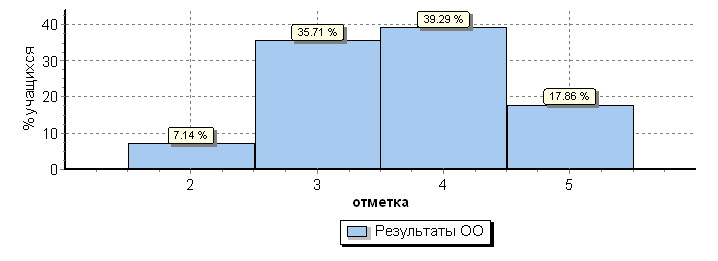 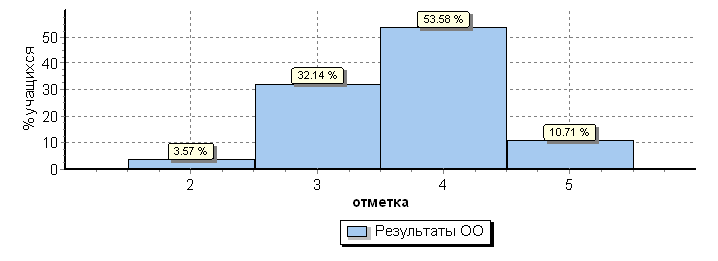 МатематикаОкружающий мир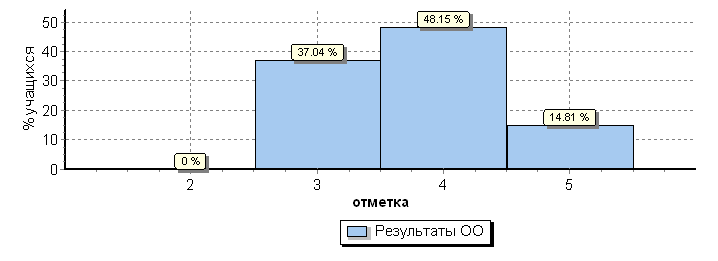 Анализ качественных результатов по предметам позволяет сделать выводы, что учащиеся 4а класса достигли планируемых результатов. По окружающему миру все обучающиеся  справилось с проверочной работой, по русскому языку не справились два обучающихся (Алексеев Егор, Корнильцев Алексей, имеют ограниченные возможности здоровья), по математике – один обучающийся (Хайрутдинова Виктория).  Качество знаний от 57,1% до 64,3%. Самые низкие показатели по русскому языку. Качество знаний по всем предметам ниже показателей Свердловской области, городского округа Заречный.7. Сведения о распределении первичных балловРусский языкМаксимальный первичный балл: 38 баллов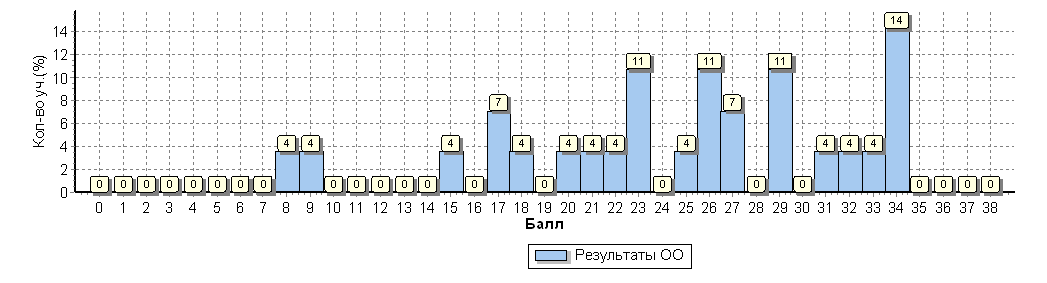 Данная гистограмма о распределении первичных баллов по русскому языку свидетельствует о том, что большинство обучающихся набрали от 17 до 34 баллов, что является средним показателем. Максимальный балл не набрал ни один обучающийся. Менее половины баллов набрали 6 обучающихся, а это 21,4% от общего количества обучающихся, что говорит о непрочно сформированных у них базовых умениях.Обучающиеся, выполнившие работу на высоком уровне 33 – 38 баллов – 5 чел Обучающиеся, выполнившие работу на низком уровне0 – 13 баллов – 2 челМатематикаМаксимальный первичный балл: 20 баллов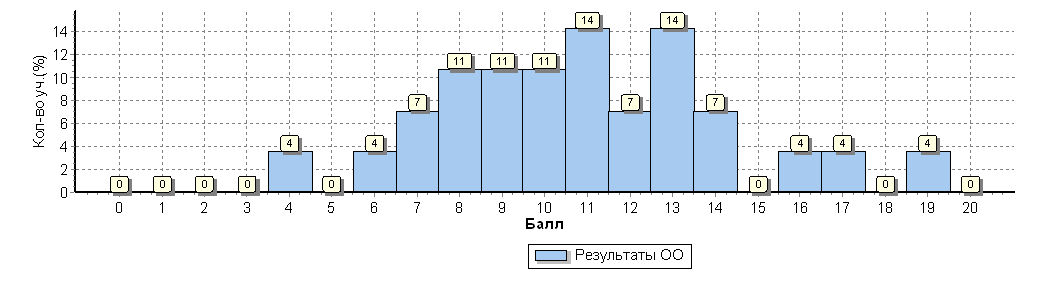 Данная гистограмма о распределении первичных баллов по русскому языку свидетельствует о том, что большинство обучающихся  набрали от 8 до 19 баллов, что является средним показателем. Максимальный балл не набрал ни один обучающийся. Менее половины баллов набрали 10 обучающихся, а это 35,7%, что говорит о непрочно сформированных у них базовых умениях.Обучающиеся, выполнившие работу на высоком уровне 15 – 20 баллов– 3 чел Обучающиеся, выполнившие работу на низком уровне  0 – 5 баллов –  – 1 челОкружающий мирМаксимальный первичный балл: 32 балла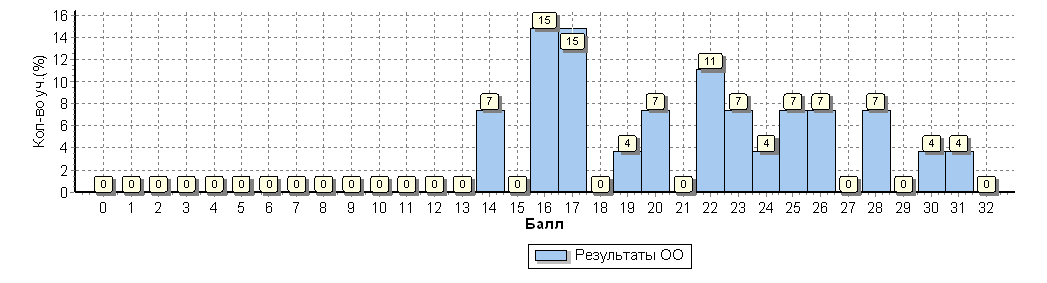 Данная гистограмма о распределении первичных баллов по русскому языку свидетельствует о том, что большинство обучающихся набрали от 16 до 31 балла, что является средним показателем. Максимальный балл не набрал ни один обучающийся. Менее половины баллов набрали 2 учащихся, а это составляет 7,4%, что говорит о непрочно сформированных у них базовых умениях.Обучающиеся, выполнившие работу на высоком уровне 27 – 32 балла– 4 чел Обучающиеся, выполнившие работу на низком уровне  – 0 челРусский языкПо результатам выполнения 1 части работы (диктант) можно сделать вывод, что успешно выполнены задания, в которых проверялось  умение соблюдать в практике письма изученные пунктуационные нормы (77%); умение находить главные и второстепенные  члены предложения (100%), умения распознавать части речи (94%). У 45% обучающихся при написании текста  под диктовку не достаточно сформировано умение применять  в практике письма изученные орфографические нормы. Не осознают место возможного возникновения орфографической ошибки; при работе над ошибками не осознают причины появления ошибки и не всегда могут определить способы действий, помогающие предотвратить ее в последующих письменных работа.По результатам выполнения 2 части работы можно сделать вывод, что успешно выполнены задания, в которых проверялось умение классифицировать согласные звуки, характеризовать звуки русского языка: согласные звонкие/глухие (89%), проводить морфологический разбор имен существительных по предложенному в учебнике алгоритму (88%), умение распознавать глаголы в предложении (93%),.У 73% обучающихся не достаточно сформировано умение распознавать основную мысль текста при его письменном предъявлении; адекватно формулировать основную мысль в письменной форме, соблюдая нормы построения предложения и словоупотребления. У 62% обучающихся возникли трудности при  классификации слова по составу (нахождение в словах с однозначно выделяемыми морфемами окончание, корень, приставку, суффикс). У 64% обучающихся на низком уровне умение  распознавать имена существительные в предложении, распознавать грамматические признаки имени существительного. У 59% обучающихся на низком уровне умение на основе данной информации  и собственного жизненного опыта обучающихся определять конкретную жизненную ситуацию для адекватной интерпретации данной информации, а также  у 64% обучающихся не достаточно сформированы умения  соблюдать при письме изученные орфографические и пунктуационные нормы.Математика В тестовой работе по математике успешно выполнены задания, в которых проверялось умение выполнять арифметические действия с числами и числовыми выражениями (89%), решать арифметическим способом задачи, связанные с повседневной жизнью (95%), умение работать с таблицами, схемами, графиками диаграммами, читать несложные готовые таблицы (96%), умение работать с таблицами, схемами, графиками диаграммами, анализировать и интерпретировать данные (89%).По результатам выполненных заданий можно сделать вывод, что у 43% обучающихся  недостаточно сформировано умение сравнивать величины (массу, время, длину, площадь, скорость), используя основные единицы измерения величин и соотношения между ними (килограмм – грамм; час – минута, минута – секунда; километр – метр, метр – дециметр, дециметр – сантиметр, метр – сантиметр, сантиметр – миллиметр); выделять неизвестный компонент арифметического действия и находить его значение; решать арифметическим способом (в 1–2 действия) учебные задачи и задачи, связанные с повседневной жизнью; у 46 % обучающихся возникли трудности при вычислении периметра, площади прямоугольника и квадрата; у 96% обучающихся на низком уровне умение интерпретировать информацию, полученную при проведении несложных исследований (объяснять, сравнивать и обобщать данные, делать выводы и прогнозы); у 55% обучающихся недостаточно сформировано пространственное воображения, имеют затруднения при описывании взаимного расположения предметов в пространстве и на плоскости;  95% обучающихся не овладели основами логического и алгоритмического мышления.Окружающий мирАнализ успешности выполнения заданий по окружающему миру показал, что лучше обучающиеся справились с заданиями: в которых проверялись умения: овладение логическими действиями анализа, синтеза, обобщения, классификации по родовидовым признакам (100%); освоение доступных способов изучения природы (наблюдение, измерение, опыт); овладение логическими действиями сравнения, анализа, синтеза, установления аналогий и причинно- следственных связей, построения рассуждений; осознанно строить речевое высказывание (100%); овладение начальными сведениями о сущности и особенностях объектов, процессов и явлений действительности (природных, социальных, культурных, технических и др.) (93%); овладение начальными сведениями о сущности и особенностях объектов, процессов и явлений действительности; умение анализировать изображения. узнавать изученные объекты и явления живой и неживой природы; использовать знаково­символические средства, в том числе модели, для решения задач. (91%); сформировано уважительное отношение к России, родному краю (89%/87%).По результатам выполнения работы можно сделать вывод, что у 78% обучающихся не достаточно сформированы  умения сравнения, анализа, синтеза, установления аналогий и причинно-следственных связей, построения рассуждений; осознанно строить речевое высказывание в соответствии с задачами коммуникации, а также вычленять содержащиеся в тексте основные события; сравнивать между собой объекты, описанные в тексте, выделяя 2-3 существенных признака. У 57% обучающихся не достаточно знаний в использовании знаково-символических средств, в том числе модели, для решения задач. У 59% обучающихся не сформировано умение описывать достопримечательности своего родного края.9. Соответствие отметок за проверочную работу и отметок в журнале за III четвертьРусский язык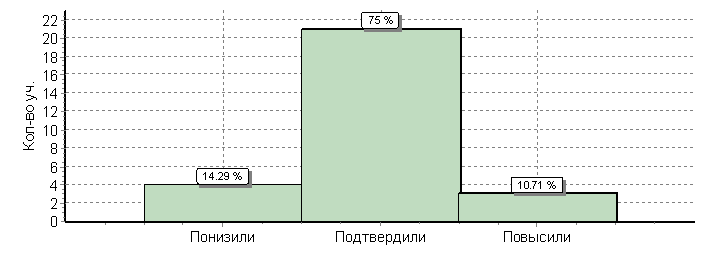 Математика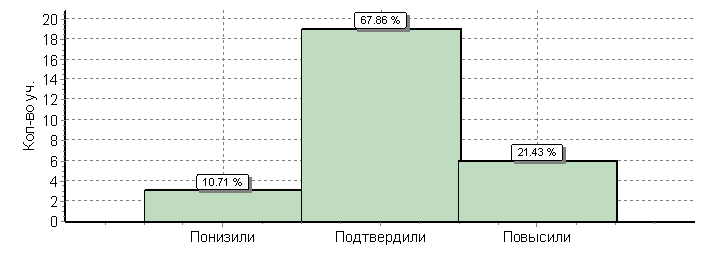 Окружающий мир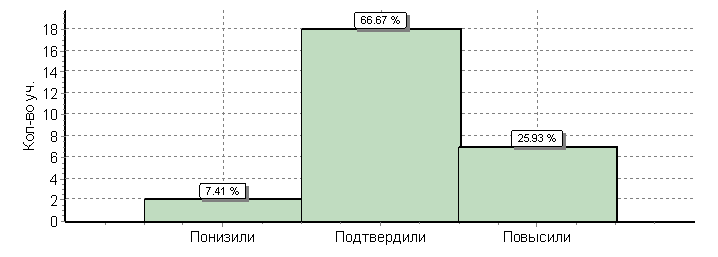 Анализ соответствия отметок за проверочные работы и отметок в журнале за III четверть показал, что 69,7% обучающихся подтвердили результаты за четверть, 19,3% повысили результаты, 10,8% понизили результаты. Это говорит об объективности выставлении отметок учителем за четверть.Выводы и предложения1. Анализ результатов Всероссийских проверочных работ по русскому языку, математике и окружающему миру учащихся 4-х классов за 2018/2019 учебный год показал, что удалось достигнуть планируемых результатов, обучающиеся 4-х классов показали достаточный уровень подготовки за курс начальной школы: 96,4% обучающихся справились с тестовыми работами, 61,3% обучающихся  показали хороший и отличный уровни предметной подготовки. 2. Лучше всего у обучающихся 4-х классов сформированы умения:     русский языкУспешно выполнены задания, в которых проверялось  умение соблюдать в практике письма изученные пунктуационные нормы (77%); умение находить главные и второстепенные  члены предложения (100%), умения распознавать части речи (94%); умение классифицировать согласные звуки, характеризовать звуки русского языка: согласные звонкие/глухие (89%), проводить морфологический разбор имен существительных по предложенному в учебнике алгоритму (88%), умение распознавать глаголы в предложении (93%).     математикаУспешно выполнены задания, в которых проверялось умение выполнять арифметические действия с числами и числовыми выражениями (89%), решать арифметическим способом задачи, связанные с повседневной жизнью (95%), умение работать с таблицами, схемами, графиками диаграммами, читать несложные готовые таблицы (96%), умение работать с таблицами, схемами, графиками диаграммами, анализировать и интерпретировать данные (89%).окружающий мирЛучше обучающиеся справились с заданиями: в которых проверялись умения: овладение логическими действиями анализа, синтеза, обобщения, классификации по родовидовым признакам (100%); освоение доступных способов изучения природы (наблюдение, измерение, опыт); овладение логическими действиями сравнения, анализа, синтеза, установления аналогий и причинно-следственных связей, построения рассуждений; осознанно строить речевое высказывание (100%); овладение начальными сведениями о сущности и особенностях объектов, процессов и явлений действительности (природных, социальных, культурных, технических и др.) (93%); овладение начальными сведениями о сущности и особенностях объектов, процессов и явлений действительности; умение анализировать изображения. узнавать изученные объекты и явления живой и неживой природы; использовать знаково­символические средства, в том числе модели, для решения задач. (91%); сформировано уважительное отношение к России, родному краю (89%/87%).Результаты проверочных работ показали наличие ряда проблем в освоении содержания учебных предметов и формировании УУД:русский языкУ 45% обучающихся при написании текста  под диктовку не достаточно сформировано умение применять  в практике письма изученные орфографические нормы. Не осознают место возможного возникновения орфографической ошибки; при работе над ошибками не осознают причины появления ошибки и не всегда могут определить способы действий, помогающие предотвратить ее в последующих письменных работа. У 73% обучающихся не достаточно сформировано умение распознавать основную мысль текста при его письменном предъявлении; адекватно формулировать основную мысль в письменной форме, соблюдая нормы построения предложения и словоупотребления. У 62% обучающихся возникли трудности при  классификации слова по составу (нахождение в словах с однозначно выделяемыми морфемами окончание, корень, приставку, суффикс). У 64% обучающихся на низком уровне умение  распознавать имена существительные в предложении, распознавать грамматические признаки имени существительного. У 59% обучающихся на низком уровне умение на основе данной информации  и собственного жизненного опыта обучающихся определять конкретную жизненную ситуацию для адекватной интерпретации данной информации, а также  у 64% обучающихся не достаточно сформированы умения  соблюдать при письме изученные орфографические и пунктуационные нормы.     математикаУ 43% обучающихся  недостаточно сформировано умение сравнивать величины (массу, время, длину, площадь, скорость), используя основные единицы измерения величин и соотношения между ними (килограмм – грамм; час – минута, минута – секунда; километр – метр, метр – дециметр, дециметр – сантиметр, метр – сантиметр, сантиметр – миллиметр); выделять неизвестный компонент арифметического действия и находить его значение; решать арифметическим способом (в 1–2 действия) учебные задачи и задачи, связанные с повседневной жизнью; у 46 % обучающихся возникли трудности при вычислении периметра, площади прямоугольника и квадрата; у 96% обучающихся на низком уровне умение интерпретировать информацию, полученную при проведении несложных исследований (объяснять, сравнивать и обобщать данные, делать выводы и прогнозы); у 55% обучающихся недостаточно сформировано пространственное воображения, имеют затруднения при описывании взаимного расположения предметов в пространстве и на плоскости;  95% обучающихся не овладели основами логического и алгоритмического мышления.окружающий мирУ 78% обучающихся не достаточно сформированы  умения сравнения, анализа, синтеза, установления аналогий и причинно-следственных связей, построения рассуждений; осознанно строить речевое высказывание в соответствии с задачами коммуникации, а также вычленять содержащиеся в тексте основные события; сравнивать между собой объекты, описанные в тексте, выделяя 2-3 существенных признака. У 57% обучающихся не достаточно знаний в использовании знаково-символических средств, в том числе модели, для решения задач. У 59% обучающихся не сформировано умение описывать достопримечательности своего родного края.4. Результаты проведенного анализа заставляют еще раз указать учителям начальных классов на необходимость дифференцированного подхода в процессе обучения (учитель должен иметь реальные представления об уровне подготовки каждого обучающегося и, исходя из этого, ставить ученику цель, которую он может достичь).5. По результатам анализа спланировать коррекционную работу по устранению выявленных пробелов: организовать сопутствующее повторение на уроках, ввести в план урока проведение индивидуальных тренировочных упражнений для отдельных обучающихся.6. Глубокое и тщательное изучение трудных для понимания обучающихся тем по русскому языку, математике и окружающему миру.7. Предусмотреть в рабочих программах по этим предметам проведение проверочных работ, близких к текстам ВПР, с целью  определения направлений коррекционной работы с обучающимися по освоению программы по русскому языку, математике и окружающему миру.8. Своевременно информировать родителей о результатах ВПР, текущих образовательных достижениях обучающихся.9. Результаты  Всероссийских проверочных работ представить на расширенном плановом заседании школьного психолого-педагогического консилиума (Повестка дня «Формирование адаптационно-развивающей среды при переходе из начальной в среднюю школу», «Обеспечение благополучного протекания адаптационного периода в 5-ом классе») (ответственная Уфимцева  Н.А.). Результаты ВПР использовать для формирования индивидуальных образовательных маршрутов при организации обучения в 5-х классах.10. Результаты  Всероссийских проверочных работ рассмотреть на заседании МО учителей начальных классов и использовать для совершенствования преподавания учебных предметов в начальной школе, при переходе в 5-й класс, при работе с родителями, (ответственная Скляр Н.А.).11. Разработать систему мер по сохранению и повышению качества образования обучающихся начальных классов (ответственная Уфимцева  Н.А.).Анализа ДКР декабрь 2019 годаВ декабре 2019 года прошли диагностические работы, реализованные через сетевую платформу  ABBYY Мониторинг. Данные работы были проведены по 4-м до  7-ми  предметам в 5-8 классах: биология, география, история, обществ, физика, алгебра, русский язык.Получены следующие данные по качеству образования в данных классах по следующим учебным предметам. Графики представляют сравнительный анализ по трем величинам: максимальный полученный балл (верхняя точка), минимальный полученный балл (нижняя точка), медиана (средняя точка). Данные диаграммы представляют уровень доступности образования по проеметамНа диаграммах *обозначены классы ЗПРУровень доступности образования по русскому языку достаточно высокий, обучающиеся получают высокие баллы, о чем свидетельствуют приближение верхних точек графиков к 100% баллу. В 8А классе, есть стобальный результат. В 6А классе наименьший  разрыв результатов и высокий уровень минимального балла в классе. Это говорит о хорошем уровне готовности класса.Медиана стремится к минимальному результату в 8Б, 5Б, 6Б классах. Это говорит о низком уровне готовности класса по учебному предмету. В коррекционных классах в 8В классе есть нулевые результаты, что недопустимо при освоении образовательной программы по предмету.Уровень доступности образования по математике недостаточно высокий, максимальные результаты находятся на уровне 80% и ниже. Исключение составляет 7А класс, где максимальный результат приближается к 100%, но в этом классе есть и нулевые результаты,  это говорит о максимальном разрыве в уровне подготовки обучающихся, и как следствие низком уровне доступности образования в этом классе.Медиана стремится к минимальному результату в 8-х классах это говорит о большинстве обучающихся с результатами  ниже среднего. В 8Б классе качество освоение образовательной программы по математике на уровень ниже, чем в 8А классе. В коррекционных классах ожидаемый низкий уровень усвоения образовательной программы, но в 6Б, 7Б и в 8В есть нулевые результаты, что недопустимо. Уровень доступности образования по биологии достаточно высокий, хотя очень большой разброс от минимального балла до максимального. Медиана во всех классах стремится к максимальным баллам. Это говорит о большинстве обучающихся с результатами выше среднего. В коррекционных классах ожидаемое снижение качества, но настораживает ситуация в 7Б и в 8Б классах. В 7Б разрыв в результатах минимальной, но медиана практически совпадает с минимальным результатом, в 8В классе график значительно ниже, что говорит о самом низком результате освоения программы. Успокаивает, что в коррекционных классах нет нулевых результатов. В 6-х классах по географии работа не проводилась. Уровень доступности образования по географии.  7А, 8А, 7Б осваивают программу по географии на хорошем уровне, хотя есть обучающиеся, не освоившие программу (мин значение ниже 30%)Низкие результаты освоения программ в 5-х классах. Нулевые результаты также есть в 5Б и 8В классе, что недопустимо. В 8Б классе большее количество обучающихся осваивают программу на уровне ниже среднего, о чем свидетельствует медиана, приближающаяся к минимальному значению.  Уровень доступности образования по истории недостаточно высокий. Максимальные результаты находятся на уровне 80% и ниже в 5А, 7А, 8А, 8Б классах. Исключение составляет 6А класс, где максимальный результат составляет 100%, но в этом классе есть и низкие результаты,  это говорит о большом разрыве в уровне подготовки обучающихся, и как следствие низком уровень доступности образования в этом классе.Медиана во всех классах, кроме 7А, стремится к минимальному результату, что говорит о значительном количестве обучающихся с уровнем знаний ниже среднего.Практически во всех коррекционных классов, кроме 7Б, есть нулевые результаты, что недопустимо.Уровень доступности образования по обществознанию недостаточно высокий. На первый взгляд, в общеобразовательных классах есть высокие результаты, но они единичные, о чем свидетельствует медиана, приближающаяся к минимальному значению. В 7А классе такая тенденция отсутствует, но очень широкий разброс от минимального (практически нулевого) до максимального результата (практически стобального), это показывает низкий уровень доступности образования по данному предмету.Уровень доступности образования по физике ниже среднего т.к. максимальные результаты находятся на уровне 80% и ниже, а медиана на уровне 40-60%, это говорит только об удовлетворительном уровне освоении программы большинства обучающимися.Анализ уровня доступности в 5А классе позволяет сделать следующие выводы:самые низкие результаты по географии; по русскому языку следует обратить внимание на выравнивание знаний обучающихся (самый большой разрыв между мах и мин результатами);по истории следует обратить внимание на увеличение общего уровня успеваемости (медиана стремится к минимальным результатам и находится на уровне 30%, это значит большинство обучающихся имеет неудовлетворительную оценку по ДКР).Анализ уровня доступности в 6А классе позволяет сделать следующие выводы:по русскому языку хороший уровень доступности образования;самые низкие результаты по математике; по истории и биологии следует обратить внимание на уменьшение разрыва мах и мин баллов. Анализ уровня доступности в 7А классе позволяет сделать следующие выводы:по математике и обществу максимальных разброс результатов; по русскому языку,  биологии, географии хороший уровень доступности образования, хотя по биологии и географии следует обратить внимание на увеличение минимального балла;по истории и физике следует обратить внимание на повышения общего уровня результатов в классе. Анализ уровня доступности в 8А и 8Б классах позволяет сделать следующие выводы:Одинаковые уровни обученности можно наблюдать по обществознанию, хотя в 8Б классе количество обучающихся с результатами ниже среднего гораздо больше.По остальным предметам 8а класс показывает более высокий уровень освоения учебного материала. Такая стабильность по всем предметам оказывает о низкой мотивации всего класса на обучение. Повышение мотивации обучения в 8Б классе должна стать приоритетным направлением работы по повышению качества обучения.Анализ уровня доступности в коррекционных классах с 5 по 8 классы позволяет сделать следующие выводы:Пятый класс хуже всех справился с географией большинство нулевых результатов, низкие показатели и  нулевые результаты по истории.  Есть высокий результат у одного обучающегося по русскому языку, но в основном результаты на неудовлетворительном уровне, что объяснимо.В шестом классе нулевые результаты по математике и истории. По математике нет удовлетворительных результатов. Достаточный уровень качества  по предмету русский язык и биология.В седьмом классе нулевые результаты  по математике, обществу, физики.  По остальным предметам стабильное низкое качествоВ восьмом классе есть нулевые результаты по математике, русскому языку, истории, географии. По остальным предметам стабильное низкое качествоМероприятияСрокиСрокиПланируемый результатОтветственныйМероприятие по итогамМероприятие по итогамМероприятие по итогамОценка качества подготовки обучающихсяОценка качества подготовки обучающихсяОценка качества подготовки обучающихсяОценка качества подготовки обучающихсяОценка качества подготовки обучающихсяОценка качества подготовки обучающихсяОценка качества подготовки обучающихсяОценка качества подготовки обучающихсяАнализ результатов ГИА-2019июнь-август-2019июнь-август-2019Принятие управленческих решений по результатамЗаместитель директора по УВРАналитическая справка, Августовский педсоветАналитическая справка, Августовский педсоветАналитическая справка, Августовский педсоветКонтроль и анализ промежуточной аттестацииконец 1 четверти конец 2 четвертиконец 3 четвертиконец 4 четвертиконец 1 четверти конец 2 четвертиконец 3 четвертиконец 4 четверти100% успеваемость% качества знаний по классам не ниже 25%Отсутствие потери  обучающихся на «4» и «5»Заместитель директора по УВРОтчеты  качества образования за четвертьОтчеты  качества образования за четвертьОтчеты  качества образования за четвертьАдаптация обучающихся 1, 5-х классовконец октябряконец октябряОпределение уровня адаптации обучающихсяЗаместитель директора по УВРСовещание Аналитические справки классного руководителя, учителей русск. языка и математики Совещание Аналитические справки классного руководителя, учителей русск. языка и математики Совещание Аналитические справки классного руководителя, учителей русск. языка и математики ДКР в 4-8 классахдекабрьдекабрьОпределение уровня освоения образовательных программ за 1 полугодие, подготовки к ГИА выпускных классовЗаместитель директора по УВРАналитические справки  элементного анализа по предметам Общая аналитическая справка Аналитические справки  элементного анализа по предметам Общая аналитическая справка Аналитические справки  элементного анализа по предметам Общая аналитическая справка ВПР в 4-8 классахапрель-майапрель-майОпределение уровня освоения образовательных программ за годЗаместитель директора по УВРАналитические справки  элементного анализа по предметам Общая аналитическая справкаАналитические справки  элементного анализа по предметам Общая аналитическая справкаАналитические справки  элементного анализа по предметам Общая аналитическая справкаИтоговое собеседованиефевральфевральВнешний допуск к итоговой аттестации Заместитель директора по УВРАналитическая справка по результатам проведения собеседованияАналитическая справка по результатам проведения собеседованияАналитическая справка по результатам проведения собеседованияЗащита проектовмартмартВнутренний допуск к итоговой аттестацииЗаместитель директора по УВРАналитическая справка по определению уровня УУД выпускниковАналитическая справка по определению уровня УУД выпускниковАналитическая справка по определению уровня УУД выпускниковГИА-2020 (ОГЭ, ГВЭ)май-июньмай-июнь100% завершение курса основного общего образования, получение аттестатаЗаместитель директора по УВРАнализ в самообследованииАнализ в самообследованииАнализ в самообследованииМониторинг мета предметных и личностных результатовиюньиюньОпределение уровня достижения личностных и метапредметных образовательных результатовЗаместитель директора по УВРАналитическая справка по определению уровня УУД 5-8 классАналитическая справка по определению уровня УУД 5-8 классАналитическая справка по определению уровня УУД 5-8 классСистема обеспечения объективности оценки образовательных результатовСистема обеспечения объективности оценки образовательных результатовСистема обеспечения объективности оценки образовательных результатовСистема обеспечения объективности оценки образовательных результатовСистема обеспечения объективности оценки образовательных результатовСистема обеспечения объективности оценки образовательных результатовСистема обеспечения объективности оценки образовательных результатовСистема обеспечения объективности оценки образовательных результатовРазработка фонда оценочных средств сентябрьСтандартизация критериального оценивания на уровне текущего и промежуточного оцениванияСтандартизация критериального оценивания на уровне текущего и промежуточного оцениванияЗаместитель директора по УВРФОСФОСФОСОбеспечение объективности процедуры проведения ВПРмарт-майСоздание организационных, технических и методических условий при проведении ВПРСоздание организационных, технических и методических условий при проведении ВПРЗаместитель директора по УВРПриказ о проведении ВПРАналитические справки  элементного анализа по предметам Общая аналитическая справкаПриказ о проведении ВПРАналитические справки  элементного анализа по предметам Общая аналитическая справкаПриказ о проведении ВПРАналитические справки  элементного анализа по предметам Общая аналитическая справкаРабота школьных методических объединений (ШМО) по данному направлениюпериод обучения Организация работы школьного методического объединения по обеспечению объективности образовательных результатовОрганизация работы школьного методического объединения по обеспечению объективности образовательных результатовРуководители ШМООтчет по  обеспечению объективности образовательных результатовОтчет по  обеспечению объективности образовательных результатовОтчет по  обеспечению объективности образовательных результатовСистема оценки эффективности руководителей школьных подразделений Система оценки эффективности руководителей школьных подразделений Система оценки эффективности руководителей школьных подразделений Система оценки эффективности руководителей школьных подразделений Система оценки эффективности руководителей школьных подразделений Система оценки эффективности руководителей школьных подразделений Система оценки эффективности руководителей школьных подразделений Система оценки эффективности руководителей школьных подразделений Определение критериев эффективности работы школьных подразделенийсентябрьЦенностная ориентация членов коллектива на конечный результат образовательного процессаЦенностная ориентация членов коллектива на конечный результат образовательного процессаДиректорВнесение изменений в положение, определяющее стимулирование педагоговВнесение изменений в положение, определяющее стимулирование педагоговВнесение изменений в положение, определяющее стимулирование педагоговПланирование деятельности подразделениясентябрьОпределение направления деятельности в рамках подразделения каждого его участникаОпределение направления деятельности в рамках подразделения каждого его участникаРуководитель подразделенияФормирование общего плана работы школыФормирование общего плана работы школыФормирование общего плана работы школыРеализация мероприятий в соответствии с планом и критериями оценивания эффективностипериод обученияОпределение эффективности работы школьного подразделениеОпределение эффективности работы школьного подразделениеРуководитель подразделенияОтчет по работе школьного подразделенияОтчет по работе школьного подразделенияОтчет по работе школьного подразделенияСистема повышения квалификации педагоговСистема повышения квалификации педагоговСистема повышения квалификации педагоговСистема повышения квалификации педагоговСистема повышения квалификации педагоговСистема повышения квалификации педагоговСистема повышения квалификации педагоговСистема повышения квалификации педагоговАнализ  направлений и востребованности  повышения квалификации педагогаавгуст декабрь-январьавгуст декабрь-январьФормирование понимания необходимости повышения квалификации педагогов в коллективе самими педагогами и администрациейЗаместитель директора по УВРЗаместитель директора по УВРПлана повышения квалификации педагогов на 1, 2 полугодиеЗаявка в КАИСПлана повышения квалификации педагогов на 1, 2 полугодиеЗаявка в КАИСКонтроль  и корректировка  реализации системы повышения квалификации педагоговпериод обучения период обучения Реализация плана системы повышения квалификации педагоговЗаместитель директора по УВРЗаместитель директора по УВРОтчет по повышению квалификации педагогов за годАктуализация карточек учителей на сайте школыОтчет по повышению квалификации педагогов за годАктуализация карточек учителей на сайте школыСистема методической работыСистема методической работыСистема методической работыСистема методической работыСистема методической работыСистема методической работыСистема методической работыСистема методической работыОрганизация ШМО и творческих групп реализации инновационных проектовАвгуст-сентябрьАвгуст-сентябрьПланирование деятельности педагогического коллектива по предметным и творческим  направлениямЗаместитель директора по УВРЗаместитель директора по УВРДокументы отчетности подразделенийДокументы отчетности подразделенийУчастие в  конкурсах учителейпериод обученияпериод обученияПовышение мотивации и квалификации  педагогического коллективаПредставление опыта педагогической деятельности учителяЗаместитель директора по УВРЗаместитель директора по УВРРаздел отчетности в самообследованииРаздел отчетности в самообследованииАттестация педагоговпериод обученияпериод обученияУстановление квалификационной категории/соответствия занимаемой должности раз в 5 лет учителяЗаместитель директора по УВРЗаместитель директора по УВРРаздел отчетности в самообследованииРаздел отчетности в самообследованииОрганизация наставничествапериод обученияпериод обученияПедагогическая и методическая помощь молодым специалистамЗаместитель директора по УВРЗаместитель директора по УВРРаздел отчетности в самообследованииРаздел отчетности в самообследованииСистема развития талантаСистема развития талантаСистема развития талантаСистема развития талантаСистема развития талантаСистема развития талантаСистема развития талантаСистема развития талантаУчастие во ВСОШШкольный уровеньМуниципальный уровень октябрьноябрь-декабрьоктябрьноябрь-декабрьПредставление повышенного уровня предметных и меапредметных результатов школьниковЗаместитель директора по УВРЗаместитель директора по УВРПлан профориентационной работыСамоопределение обучающихсяОтчет по профориентационной работеОтчет по востребовательности обучающихсяУчастие в мониторинговых олимпиадах (ЭМУ, ПУМА, Почитай-ка, Грамотей-ка, КИТ)ноябрь, февральноябрь, февральОпределение уровня метапредметных и личностных результатовРуководители ШМО Руководители ШМО План профориентационной работыСамоопределение обучающихсяОтчет по профориентационной работеОтчет по востребовательности обучающихсяУчастие в спортивных соревнованияхпериод обученияпериод обученияРазвитие спортивных навыков высокого уровня у обучающихся Учителя физической культурыУчителя физической культурыПлан профориентационной работыСамоопределение обучающихсяОтчет по профориентационной работеОтчет по востребовательности обучающихсяУчастие в конкурсах различных направлений для обучающихся (групповые и индивидуальные)период обученияпериод обученияРазвитие универсальных навыков высокого уровня у обучающихсяЗаместитель директора по воспитательной работеЗаместитель директора по воспитательной работеПлан профориентационной работыСамоопределение обучающихсяОтчет по профориентационной работеОтчет по востребовательности обучающихсяПредметКлассКоличество обучающихсяв классеКоличество участников ВПР% участияРусский язык4А2828100%Математика4А2828100%Окружающий мир4А282796,4%ПредметХарактеристикаРусский язык 1 частьПроверочная работа по русскому языку состояла  из диктанта, связного текста, с помощью которого проверялось умение применять правила орфографии и пунктуации при записи текста под диктовку, и двух грамматических заданий к тексту на знание языковых единиц.Задания части 1 направлены прежде всего, на выявления уровня владения базовыми предметными правописными и языковыми умениями, а также логическими общеучебными УУД.Русский язык 2 частьПроверочная работа по русскому языку, часть 2, состояла из текста и 12 заданий, которые проверяли знания русского языка, умения работать с информацией и извлекать из текста нужную информацию.МатематикаПроверочная работа по математике включала 12 заданий базового и повышенного уровня, которые проверяли умения выполнять устные и письменные вычисления, решать задачи, представленные в текстовом и табличном варианте, умения интерпретировать и анализировать данные в схемах, графиках, диаграммахОкружающий мирПроверочная работа по окружающему миру состояла из 10 заданий, которые направлены на выявление уровня владения сведениями о сущности и особенностях природных объектов, процессов и явлений, нормах здоровье сберегающего поведения в природной среде, на освоение умений анализировать информацию, представленную в разных формах.ПредметКлассКоличество участниковоценкиоценкиоценкиоценкиКачество знанийПредметКлассКоличество участников«5»«4»«3»«2»Качество знанийРусский язык4а285/17,9%11/39,3%10/35,7%2/7,1%57,1%Математика4а283/10,7%15/53,6%9/32,1%1/3,6%64,3%Окружающий мир4а274/14,8%13/48,2%10/37%0/0%63,0%ООРаспределение групп баллов в %Распределение групп баллов в %Распределение групп баллов в %Распределение групп баллов в %Качество знанийОО«2»«3»«4»«5»Качество знанийВся выборка4,625,846,922,769,6%Свердловская область7,427,246,418,965,3%ГО Заречный5,725,356,112,969,0%МКОУ ГО Заречный «СОШ №4»7,135,739,317,957,1%ООРаспределение групп баллов в %Распределение групп баллов в %Распределение групп баллов в %Распределение групп баллов в %Качество знанийОО«2»«3»«4»«5»Качество знанийВся выборка2,418,643,535,579,0%Свердловская область3,518,543,634,377,9%ГО Заречный3,617,653,925,078,9%МКОУ ГО Заречный «СОШ №4»3,632,153,610,764,3%ООРаспределение групп баллов в %Распределение групп баллов в %Распределение групп баллов в %Распределение групп баллов в %Качество знанийОО«2»«3»«4»«5»Качество знанийВся выборка0,920,255,623,378,9%Свердловская область1,020,456,921,778,6%ГО Заречный0,517,067,614,982,5%МКОУ ГО Заречный «СОШ №4»0,037,048,214,863,0%Достижение планируемых результатов в соответствии с ПООП НОО и ФГОС НОО№Блоки ПООП НООМакс
баллПо ООСредний % выполненияСредний % выполнения№выпускник научится / получит возможность научитьсяили проверяемые требования (умения) в соответствии с ФГОСМакс
баллПо ООСредний % выполненияСредний % выполнения№выпускник научится / получит возможность научитьсяили проверяемые требования (умения) в соответствии с ФГОСМакс
баллПо ООПо регионуПо России№выпускник научится / получит возможность научитьсяили проверяемые требования (умения) в соответствии с ФГОСМакс
балл28 уч.48119 уч.1536144 уч.1К1Умение писать текст под диктовку, соблюдая в практике письма изученные орфографические и пунктуационные нормы. Писать под диктовку тексты в соответствии с изученными правилами правописания; проверять предложенный текст, находить и исправлять орфографические и45557631К2пунктуационные ошибки/Осознавать место возможного возникновения орфографической ошибки; при работе над ошибками осознавать причины появления ошибки и определять способы действий, помогающие предотвратить ее в последующих письменных работа37785892Умение распознавать однородные члены предложения. Выделять предложения с однородными членами37463703(1)Умение распознавать главные члены предложения. Находить главные и второстепенные (без деления на виды) члены предложения110084873(2)Умение распознавать части речи. Распознавать грамматические признаки слов; с учетом совокупности выявленных признаков (что называет, на какие вопросы отвечает, как изменяется) относить слова к определенной группе основных частей речи39478804Умение распознавать правильную орфоэпическую норму. Соблюдать нормы русского литературного языка в собственной речи и оценивать соблюдение этих норм в речи собеседников (в объеме представленного в учебнике материала)27574785Умение классифицировать согласные звуки. Характеризовать звуки русского языка: согласные звонкие/глухие18982826Умение распознавать основную мысль текста при его письменном предъявлении; адекватно формулировать основную мысль в письменной форме, соблюдая нормы построения предложения и словоупотребления. Определять тему и главную мысль текста22754587Умение составлять план прочитанного текста (адекватно воспроизводить прочитанный текст с заданной степенью свернутости) в письменной форме, соблюдая нормы построения предложения и словоупотребления. Делить тексты на смысловые части, составлять план текста35663638Умение строить речевое высказывание заданной структуры (вопросительное предложение) в письменной форме по содержанию прочитанного текста. Задавать вопросы по содержанию текста и отвечать на них, подтверждая ответ примерами из текста25967689Умение распознавать значение слова; адекватно формулировать значение слова в письменной форме, соблюдая нормы построения предложения и словоупотребления. Определять значение слова по тексту  161707310Умение подбирать к слову близкие по значению слова. Подбирать синонимы для устранения повторов в тексте157697311Умение классифицировать слова по составу. Находить в словах с однозначно выделяемыми морфемами окончание, корень, приставку, суффикс238646812(1)Умение распознавать имена существительные в предложении, распознавать грамматические признаки имени существительного. Распознавать грамматические признаки слов, с учетом 136737512(2)совокупности выявленных признаков относить слова к определенной группе основных частей речи /288707112(2)Проводить морфологический разбор имен существительных по предложенному в учебнике алгоритму; оценивать правильность проведения морфологического разбора; находить в тексте предлоги с именами существительными, к которым они относятся288707113(1)Умение распознавать имена прилагательные в предложении, распознавать грамматические признаки имени прилагательного. Распознавать грамматические признаки слов, с учетом 168717213(2)совокупности выявленных признаков относить слова к определенной группе основных частей речи / 277636413(2)Проводить морфологический разбор имен прилагательных по предложенному в учебнике алгоритму, оценивать правильность проведения морфологического разбора 277636414Умение распознавать глаголы в предложении. Распознавать грамматические признаки слов, с учетом совокупности выявленных признаков относить слова к определенной группе основных частей речи 193828315(1)Умение на основе данной информации  и собственного жизненного опыта обучающихся определять конкретную жизненную ситуацию для адекватной интерпретации данной информации, соблюдая при письме изученные орфографические и пунктуационные нормы. Интерпретация содержащейся в тексте информации241494915(2)Умение на основе данной информации  и собственного жизненного опыта обучающихся определять конкретную жизненную ситуацию для адекватной интерпретации данной информации, соблюдая при письме изученные орфографические и пунктуационные нормы. Интерпретация содержащейся в тексте информации1363942№Блоки ПООП НООБлоки ПООП НООМакс
баллПо ООСредний % выполненияСредний % выполнения№выпускник научится / получит возможность научитьсяили проверяемые требования (умения) в соответствии с ФГОСвыпускник научится / получит возможность научитьсяили проверяемые требования (умения) в соответствии с ФГОСМакс
баллПо ООСредний % выполненияСредний % выполнения№выпускник научится / получит возможность научитьсяили проверяемые требования (умения) в соответствии с ФГОСвыпускник научится / получит возможность научитьсяили проверяемые требования (умения) в соответствии с ФГОСМакс
баллПо ООПо регионуПо России№выпускник научится / получит возможность научитьсяили проверяемые требования (умения) в соответствии с ФГОСвыпускник научится / получит возможность научитьсяили проверяемые требования (умения) в соответствии с ФГОСМакс
балл28 уч.48584 уч.1548189 уч.11Умение выполнять арифметические действия с числами и числовыми выражениями. Выполнять устно сложение, вычитание, умножение и деление однозначных, двузначных и трехзначных чисел в случаях, сводимых к действиям в пределах 100 (в том числе с нулем и числом 1).189939522Умение выполнять арифметические действия с числами и числовыми выражениями. Вычислять значение числового выражения (содержащего 2–3 арифметических действия, со скобками и без скобок).175858733Использование начальных математических знаний для описания и объяснения окружающих предметов, процессов, явлений, для оценки количественных и пространственных отношений предметов, процессов, явлений. Решать арифметическим способом (в 1–2 действия) учебные задачи и задачи, связанные с повседневной жизнью.295878744Использование начальных математических знаний для описания и объяснения окружающих предметов, процессов, явлений, для оценки количественных и пространственных отношений предметов, процессов, явлений. Читать, записывать и сравнивать величины (массу, время, длину, площадь, скорость), используя основные единицы измерения величин и соотношения между ними (килограмм – грамм; час – минута, минута – секунда; километр – метр, метр – дециметр, дециметр – сантиметр, метр – сантиметр, сантиметр – миллиметр); выделять неизвестный компонент арифметического действия и находить его значение; решать арифметическим способом (в 1–2 действия) учебные задачи и задачи, связанные с повседневной жизнью.15764675(1)5(1)Умение исследовать, распознавать геометрические фигуры. Вычислять периметр треугольника, прямоугольника и квадрата, площадь прямоугольника и квадрата.15469735(2)5(2)Умение изображать геометрические фигуры. Выполнять построение геометрических фигур с заданными измерениями (отрезок, квадрат, прямоугольник) с помощью линейки, угольника.17156606(1)6(1)Умение работать с таблицами, схемами, графиками диаграммами. Читать несложные готовые таблицы.19694936(2)6(2)Умение работать с таблицами, схемами, графиками диаграммами, анализировать и интерпретировать данные.18988886(2)6(2)Сравнивать и обобщать информацию, представленную в строках и столбцах несложных таблиц и диаграмм.189888877Умение выполнять арифметические действия с числами и числовыми выражениями. Выполнять письменно действия с многозначными числами (сложение, вычитание, умножение и деление на однозначное, двузначное числа в пределах 10 000) с использованием таблиц сложения и умножения чисел, алгоритмов письменных арифметических действий (в том числе деления с остатком).171687188Умение решать текстовые задачи. Читать, записывать и сравнивать величины (массу, время, длину, площадь, скорость), используя основные единицы измерения величин и соотношения между ними (килограмм – грамм; час – минута, минута – секунда; километр – метр, метр – дециметр, дециметр – сантиметр, метр – сантиметр, сантиметр – миллиметр); 234474988решать задачи в 3–4 действия23447499(1)9(1)Овладение основами логического и алгоритмического мышления. Интерпретировать информацию, полученную при проведении несложных исследований (объяснять, сравнивать и обобщать данные, делать выводы и прогнозы).15455569(2)9(2)Интерпретировать информацию, полученную при проведении несложных исследований (объяснять, сравнивать и обобщать данные, делать выводы и прогнозы).1443451010Овладение основами логического и алгоритмического мышления23647461010Собирать, представлять, интерпретировать информацию23647461111Овладение основами пространственного воображения. Описывать взаимное расположение предметов в пространстве и на плоскости.24574741212Овладение основами логического и алгоритмического мышления. 251920№Блоки ПООП НООМакс
баллПо ООСредний % выполненияСредний % выполнения№выпускник научится /получит возможность научитьсяили проверяемые требования (умения) в соответствии с ФГОСМакс
баллПо ООСредний % выполненияСредний % выполнения№выпускник научится /получит возможность научитьсяили проверяемые требования (умения) в соответствии с ФГОСМакс
баллПо ООПо регион.По России№выпускник научится /получит возможность научитьсяили проверяемые требования (умения) в соответствии с ФГОСМакс
балл27 уч.48467 уч.1538335 уч.1Овладение начальными сведениями о сущности и особенностях объектов, процессов и явлений действительности (природных, социальных, культурных, технических и др.); использование различных способов анализа, передачи информации в соответствии с познавательными задачами; в том числе умение анализировать изображения. Узнавать изученные объекты и явления живой и неживой природы; использовать знаково­символические средства для решения задач. 28993932Использование различных способов анализа, организации, передачи и интерпретации информации в соответствии с познавательными задачами; освоение доступных способов изучения природы. Использовать знаково­символические средства для решения задач; понимать информацию, представленную разными способами: словесно, в виде таблицы, схемы.27873753(1)Овладение начальными сведениями о сущности и особенностях объектов, процессов и явлений действительности (природных, социальных, культурных, технических и др.);29360653(2)овладение логическими действиями анализа, синтеза, обобщения, классификации по родовидовым признакам. Использовать готовые модели (глобус, карту, план)110088893(3)для объяснения явлений или описания свойств объектов; обнаруживать простейшие взаимосвязи между живой и неживой природой, взаимосвязи в живой природе.36759604Овладение начальными сведениями о сущности и особенностях объектов, процессов и явлений действительности; умение анализировать изображения. узнавать изученные объекты и явления живой и неживой природы; использовать знаково­символические средства, в том числе модели, для решения задач.29175785Освоение элементарных норм здоровьесберегающего поведения в природной и социальной среде. Понимать необходимость здорового образа жизни, соблюдения правил безопасного поведения; использовать знания о строении и функционировании организма человека для сохранения и укрепления своего здоровья.15987886(1)Освоение доступных способов изучения природы (наблюдение, измерение, опыт); овладение логическими действиями сравнения, анализа, синтеза, установления аналогий и причинно- следственных связей, построения рассуждений; осознанно строить речевое высказывание110078786(2)в соответствии с задачами коммуникации. Вычленять содержащиеся в тексте основные события; сравнивать между собой объекты, описанные в тексте, выделяя 2-3 существенных признака;12246486(3)проводить несложные наблюдения в окружающей среде и ставить опыты, используя простейшее лабораторное оборудование;24839376(3)создавать и преобразовывать модели и схемы для решения задач.24839377(1)Освоение элементарных правил нравственного поведения в мире природы и людей; использование знаково-символических средств представления информации для создания моделей изучаемых объектов и процессов; осознанно строить речевое высказывание в соответствии с задачами коммуникации.13772747(2) Использовать знаково­символические средства, в том числе модели, для решения задач/24369697(2)выполнять правила безопасного поведения в доме, на улице, природной среде24369698Овладение начальными сведениями о сущности и особенностях объектов, процессов и явлений действительности (социальных); осознанно строить речевое высказывание в соответствии с задачами коммуникации. Оценивать характер взаимоотношений людей в различных социальных группах.34369669(1)Сформированность уважительного отношения к России, своей семье, культуре нашей страны, её современной жизни; готовность излагать свое мнение и аргументировать свою точку зрения; осознанно строить речевое высказывание в соответствии с задачами коммуникации.18590909(2)[Будут сформированы] основы гражданской идентичности, своей этнической принадлежности в форме осознания «Я» как члена семьи, представителя народа, гражданина России;18985859(3)осознавать свою неразрывную связь с окружающими социальными группами.185666510(1)Сформированность уважительного отношения к родному краю; осознанно строить речевое высказывание в соответствии с задачами коммуникации.287838310(2)[Будут сформированы] основы гражданской идентичности, своей этнической принадлежности в форме осознания «Я» как члена семьи, представителя народа, гражданина России; описывать достопримечательности столицы и родного края.4414949ПредметПроцент отметок, подтвердивших результаты III четвертиПроцент отметок, повысивших результаты III четвертиПроцент отметок, понизивших результаты III четвертиРусский язык21/75%3/10,7%4/14,3%Математика19/67,9%6/21,4%3/10,7%Окружающий мир18/66,7%7/25,9%2/7,4%Количество обучающихся%Понизили (Отм.< Отм.по журналу)414,3Подтвердили (Отм.=Отм.по журналу)2175,0Повысили (Отм.> Отм.по журналу)310,7Всего:28100         Количество обучающихся%Понизили (Отм.< Отм.по журналу)310,7Подтвердили (Отм.=Отм.по журналу)1967,9Повысили (Отм.> Отм.по журналу)621,4Всего:28100         Количество обучающихся%Понизили (Отм.< Отм.по журналу)27,4Подтвердили (Отм.=Отм.по журналу)1866,7Повысили (Отм.> Отм.по журналу)725,9Всего:27100 